教师招聘每日一练（10月27日）1.《中华人民共和国教师资格条例》规定，不具备教师法规定的教师资格学历的公民( )。   [单选题]正确率：43.75%2.1993年10月31日第八届全国人民代表大会第四次会议通过，并与1994年1月1日起施行的法律是( )。   [单选题]正确率：65.63%3.弄虚作假、骗取教师资格的或品行不良、侮辱学生，影响恶劣的，其教师资格证书由县级以上人民政府教育行政部门收缴。被撤销教师资格的，自撤销之日起( )内不得重新申请认定教师资格。   [单选题]正确率：65.63%4.《国家中长期教育改革和发展规划纲要(2010-2020年)》中指出，把( )作为教育改革发展的核心任务。   [单选题]正确率：28.13%5.学校不应当对学生伤害事故依法承担相应责任的是( )。   [单选题]正确率：100%选项小计比例A.不能申请获得教师资格1650%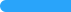 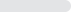 B.应当通过国家举办的或者认可的教师资格考试获得教师资格 (答案)1443.75%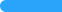 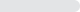 C.必须通过师范院校学习获得教师资格26.25%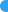 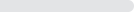 D.经过学校领导批准获得教师资格00%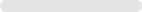 选项小计比例A.《中华人民共和国教师法》 (答案)2165.63%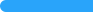 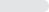 B.《中华人民共和国教育法》825%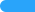 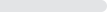 C.《中华人民共和国义务教育法》26.25%D.《教师资格条例》13.13%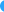 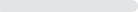 选项小计比例A.2年412.5%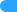 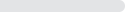 B.3年721.88%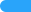 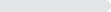 C.5年 (答案)2165.63%D.8年00%选项小计比例A.促进公平412.5%B.育人为本1443.75%C.提高质量 (答案)928.13%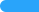 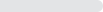 D.改革创新515.63%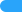 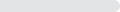 选项小计比例A.组织或安排未成年学生从事不宜未成年人参加的劳动、体育运动或其他运动的00%B.学生自杀、自伤的 (答案)32100%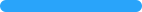 C.学生有特异体质或特定疾病，不宜参加某种教育活动，学校知道或者应该知道，但未予以必要注意的00%D.社会人员进入学校打伤学生的00%